From: "Anderson, Charles W., III" <Charles.Anderson@36thdistrictcourt.org>
Date: June 23, 2016 at 7:49:06 AM EDT
To: "madcm@googlegroups.com" <madcm@googlegroups.com>
Subject: Orders To Supress
Reply-To: madcm@googlegroups.comCan Magistrates sign these or must they go to a Judge?This message and any attachments originated from a computer at the 36th District Court in the city of Detroit and are intended only for the use of the addressee(s) and may contain information that is privileged and confidential.  If the reader of the message is not the intended recipient or an authorized representative of the intended recipient, you are hereby notified that any dissemination of this communication is strictly prohibited.  If you received this communication in error, notify the sender immediately by return email and delete the message and any attachments from your system.  Furthermore every effort has been taken to ensure protection against virus infection; we cannot accept any responsibility for viruses.  Consequently, please ensure that all attachments are virus checked prior to opening.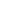 From: Liz Stankewitz <liz@cheboygancounty.net>
Date: June 23, 2016 at 9:06:21 AM EDT
To: "madcm@googlegroups.com" <madcm@googlegroups.com>
Subject: RE: Orders To Supress
Reply-To: madcm@googlegroups.comI have signed them.  780.651(9) allows us to sign suppression orders and its set out in my LAO as well.  Good luck and Happy Friday!From: madcm@googlegroups.com [mailto:madcm@googlegroups.com] On Behalf OfAnderson, Charles W., III
Sent: Thursday, June 23, 2016 7:49 AM
To: madcm@googlegroups.com
Subject: Orders To SupressCan Magistrates sign these or must they go to a Judge?From: "Anderson, Charles W., III" <Charles.Anderson@36thdistrictcourt.org>
Date: June 23, 2016 at 9:08:10 AM EDT
To: "madcm@googlegroups.com" <madcm@googlegroups.com>
Subject: RE: Orders To Supress
Reply-To: madcm@googlegroups.comThanks. Good to go.From: madcm@googlegroups.com [mailto:madcm@googlegroups.com] On Behalf Of Liz Stankewitz
Sent: Thursday, June 23, 2016 9:06 AM
To: madcm@googlegroups.com
Subject: RE: Orders To SupressI have signed them.  780.651(9) allows us to sign suppression orders and its set out in my LAO as well.  Good luck and Happy Friday!